                                                                                            УТВЕРЖДЕНО:                                                                                            Заведующая МКДОУ                                                                                          __________ З.А.Мирзоева                                                                                                       приказ №     от    .0   .2023 г.Кодекспрофессиональной этики и служебного поведения работников МКДОУ «Новомакинский детский сад»Принятона общем собрании трудового коллектива МКДОУ»Новомакинский детский сад»  протокол № 2от   .0   .2023 г.1. Общие положения1.1. Настоящий Кодекс профессиональной этики и служебного поведения работников МКДОУ «Новомакинский детский сад» ( далее ДОО) разработан на основании	Федерального закона № 273-ФЗ от 25 декабря 2008г «О противодействии коррупции»сизменениями на6 марта2022 года, Федерального закона № 273-ФЗ от 29.12.2012г «Об образовании в Российской Федерации» с изменениями на 30 декабря 2021 года, Указом Президента Российской Федерации от 12.08.2002 № 885 «Об утверждении общих принципов служебного поведения государственных служащих», в соответствии с Трудовым Кодексом Российской Федерации и Уставом МКДОУ «Новомакинский детский сад».1.2.При	осуществлении	своей	деятельности	каждый	работник	ДОО руководствуется следующими принципами:- гуманность;- добросовестность; - законность;- демократичность; - справедливость;- профессионализм;- взаимное уважение.2. Цель кодекса.Цель кодекса – определить основные нормы профессиональной этики в отношениях воспитателя и прочих работников ДОО с воспитанниками и их родителями, с коллективом, с педагогическим сообществом и государством, с руководителем и представителями социума.3. Основы деятельности педагогических работников и помощников воспитателей.Личность педагогического работника (воспитателя, музыкального руководителя, физкультурного инструктора, других специалистов) помощника воспитателя. 3.1. Педагоги и иные категории работников:- должны быть положительным примером для своих воспитанников; - не должны заниматься неправомерной деятельностью;-дорожить своей репутацией;- должны быть требовательны к себе, стремиться к самосовершенствованию; - не должны терять чувства меры и самообладания;- соблюдают	культуру собственной речи, не допускают использование ругательств, грубых и оскорбительных фраз;- являться честными, соблюдающими законодательство гражданами;- с профессиональной этикой педагога не сочетаются ни получение взятки, ни ее дача;- должны бережно и обоснованно расходовать материальные и другие ресурсы; - не должны использовать имущество детского сада (помещения, мебель, телефон, компьютер, копировальную технику, другое оборудование, почтовыеуслуги, инструменты и материалы), а также свое рабочее время для личных нужд.4. Взаимоотношения педагогического работника и помощника воспитателя с воспитанниками.4.1. Воспитатель, специалисты, помощник воспитателя:- проявляет уважение к личности каждого ребенка, доброжелательное отношение, учитывает индивидуальные особенности;- не должен унижать честь и достоинство воспитанников ни по каким основаниям, в том числе по признакам возраста, пола, национальности и иных особенностей;- чутко реагирует на инициативу детей в общении, учитывая их потребность поддержке взрослых;- выбирает методы работы с воспитанниками, развивающие в них такие положительные черты и качества как самостоятельность, любознательность, уважение к взрослым, забота о младших, любовь к Родине;- стремится к повышению мотивации обучения воспитанников, к укреплению веры в их силы и способности;- отмечает новые достижения ребенка в разных видах деятельности; обращает внимание на его новые возможности и способности, справедливо и объективно оценивает работу воспитанников, не сравнивает с достижениями других детей; - формирует у детей положительное отношение к сверстникам;- не должен злоупотреблять своим служебным положением, используя своих воспитанников для каких-либо услуг или одолжений в личных целях. 4.2. Требовательность педагога по отношению к воспитанникам должна быть позитивной и обоснованной.5.	Взаимоотношения	педагогов	и	помощников	воспитателей	с педагогическим сообществом.5.1. Воспитатели, специалисты и помощники воспитателей:- стремятся к взаимодействию друг с другом, оказывают взаимопомощь, уважают интересы друг друга и администрации образовательного учреждения (далее – ДОО);- оказывают друг другу взаимоуважение, поддержку, открытость и доверие. - имеют право открыто выражать свое мнение по поводу работы своих коллег, не распространяя сплетни; любая критика, высказанная в адрес другого работника, должна быть объективной и обоснованной;- имеют право на поощрение от администрации ДОО;- имеет право получать от администрации информацию, имеющую значение для работы ДОУ;- администрация не имеет права скрывать информацию, которая может повлиять на работу воспитателя и качество его труда;- в процессе воспитательно-образовательной деятельности должны активно сотрудничать с другими педагогами, медицинским работником, родителями дляразвития личности и сохранения психического, психологического и физического здоровья воспитанников.5.2.Инициатива приветствуется.5.3. Важные для педагогического сообщества решения принимаются в учреждении	на	основе	принципов	открытости	и	общего	участия. 5.4. Администрация не может требовать или собирать информацию о личной жизни педагогов и иных категорий работников, не связанной с выполнением им своих трудовых обязанностей.6. Взаимоотношения педагогов с родителями воспитанников6.1. Воспитатель, помощник воспитателя и другие работники ДОУ должны уважительно и доброжелательно общаться с родителями воспитанников. 6.2.Воспитатель	консультирует	родителей	по	вопросам	воспитания и образования воспитанников.6.3.Воспитатель организует работу с коллективом родителей (беседы, семинары, собрания)	и	оказывают	индивидуальную	педагогическую	помощь (консультация, посещение семьи).6.4. Отношение воспитателя, помощника воспитателя	с родителями воспитанников не должны оказывать влияния на отношение к личности и достижение воспитанников.6.5. На отношения воспитателя и помощника воспитателя с воспитанниками не должна       влиять       поддержка,       оказываемая       их       родителями       ДОУ.7. Взаимоотношения воспитателя, специалистов, помощника воспитателя с обществом и государством7.1. Педагоги и помощники воспитателей:- не только воспитывают и обучают детей, обеспечивают их присмотр и уход, но и	является	общественными	просветителями,	хранителями	культурных ценностей, порядочными образованными людьми;-     стараются     внести     свой     вклад     в     развитие     гражданского     общества; - понимают и исполняют свой гражданский долг и социальную роль.8. Основы деятельности прочих работников ДОО (обслуживающий персонал: уборщица, повар, машинист по стирке белья, кладовщик, электрик, дворник, сторож и другие сотрудники).8.1. Прочие работники	ДОО	не должны заниматься	неправомерной деятельностью.	Они	дорожат     своей	репутацией.	Они	должны	быть требовательны к себе.8.2. Все	работники	ДОО должны выполнять работу добросовестно. 8.3. Все работники соблюдают культуру собственной речи, не допускают использование ругательств, грубых и оскорбительных фраз.8.4. Все	работники ДОО являются честными людьми, соблюдающими законодательство РФ.8.5. Все	работники ДОО должны бережно и обоснованно расходовать материальные и другие ресурсы. Они не должны использовать имущество детского сада	(помещения, мебель, телефон, компьютер, копировальнуютехнику, другое оборудование, почтовые услуги, инструменты и материалы), а также свое рабочее время для личных нужд.8.6. Все работники ДОО должны проявлять уважение к личности каждого ребенка и друг к другу, доброжелательное внимание ко всем воспитанниками друг к другу.8.7. Все работники ДОО в своей работене должны унижать честь и достоинство воспитанников ни по каким основаниям, в том числе по признакам возраста, пола, национальности и иных особенностей.8.8. Все работники ДОО не должны злоупотреблять своим служебным положением.8.9. Все работники ДОО стремятся к взаимодействию друг с другом, оказывают взаимопомощь,	уважают	интересы	друг	друга	и	администрации образовательного учреждения (далее – ДОУ).8.10. Все работники ДОУ имеют право открыто выражать свое мнение по поводу работы своих коллег, не распространяя сплетни. Любая критика, высказанная в адрес другого работника, должна быть объективной и обоснованной.8.11. Администрация не может требовать или собирать информацию о личной жизни работника, не связанной с выполнением им своих трудовых обязанностей. 8.12. Все работники ДОУ имеют право на поощрение от администрации ДОУ. Личные заслуги любого	работника	не должны оставаться в стороне. 8.13.	Все	работники     ДОУ имеют право получать от администрации информацию, имеющую значение для работы ДОУ. Администрация не имеет права скрывать информацию, которая может повлиять на работу работника и качество его труда.8.14. Инициатива приветствуется.8.15. Важные для рабочего коллектива решения принимаются в учреждении на основе принципов открытости и общего участия.8.16. Все работники ДОУ должны уважительно и доброжелательно общаться с родителями воспитанников.8.17. Отношение работника с родителями воспитанников не должны оказывать влияния     на     отношение     к     личности     и     достижение     воспитанников.9. Заключительные положения9.1. При приеме работника	на работу, руководитель учреждения должен оговорить должностные обязанности, работник должен действовать в пределах своей профессиональной компетенции на основе Кодекса профессиональной этики и служебного поведения работников ДОУ и ознакомить работника с содержанием указанного кодекса.9.2. Нарушение положений Кодекса профессиональной этики и служебного поведения работников ДОУ рассматривается общим собранием работников и администрацией ДОУ.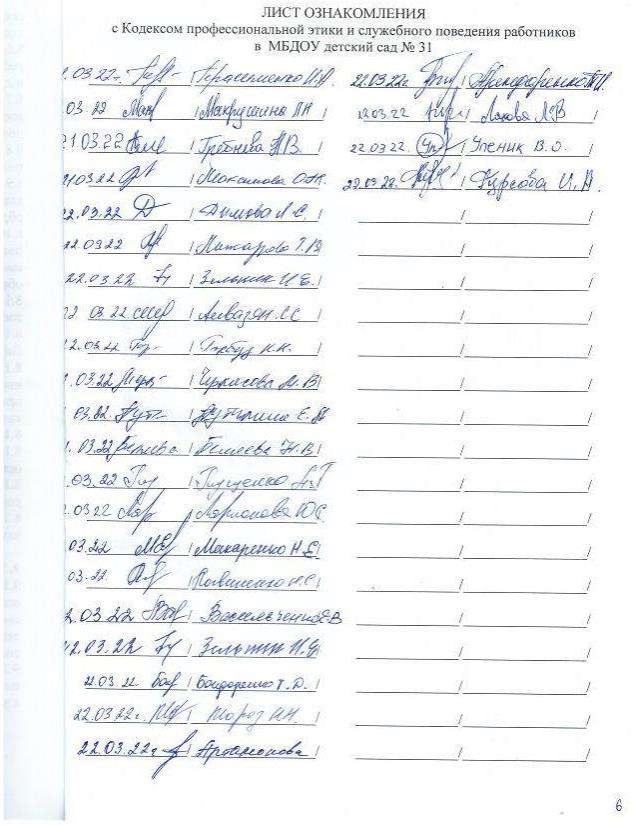 